Note.  This is a Word document, so it will expand to accommodate your thoughts and it can be revised to best match your style/needs.www.counteringracism.org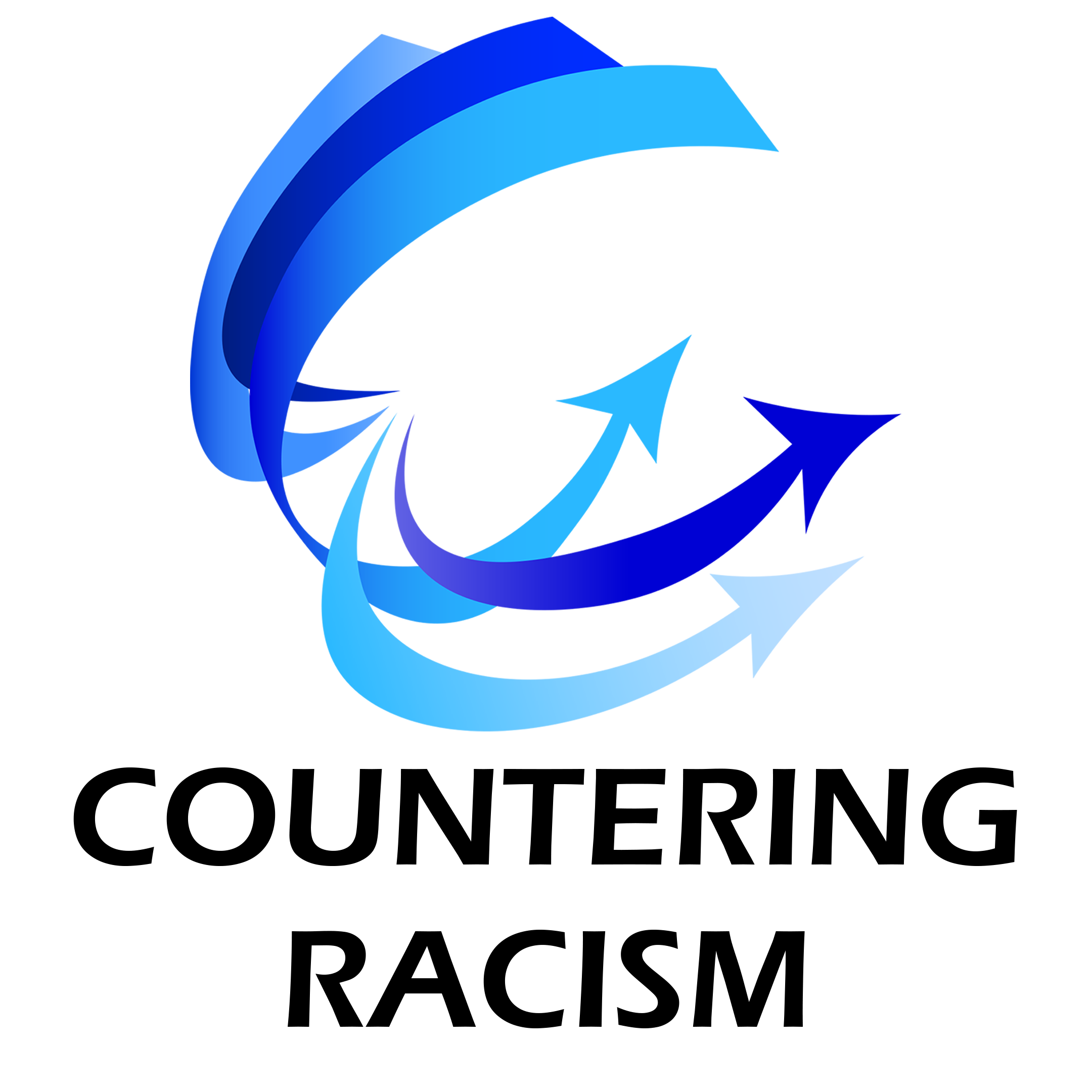 Building on StrengthWe bring a great deal of strength to the challenge of countering racism – we need to acknowledge that and build on it.There is also new awareness and knowledge to gain as well as skills and characteristics to deepen and/or develop.Some development needs to be immediate.  Some will develop as we engage in the short term.  And some will be a significant stretch that will require a good deal of effort and time.As with most challenges ion this journey to counter racism, building on strength is best done with others.Building on StrengthWe bring a great deal of strength to the challenge of countering racism – we need to acknowledge that and build on it.There is also new awareness and knowledge to gain as well as skills and characteristics to deepen and/or develop.Some development needs to be immediate.  Some will develop as we engage in the short term.  And some will be a significant stretch that will require a good deal of effort and time.As with most challenges ion this journey to counter racism, building on strength is best done with others.Building on StrengthWe bring a great deal of strength to the challenge of countering racism – we need to acknowledge that and build on it.There is also new awareness and knowledge to gain as well as skills and characteristics to deepen and/or develop.Some development needs to be immediate.  Some will develop as we engage in the short term.  And some will be a significant stretch that will require a good deal of effort and time.As with most challenges ion this journey to counter racism, building on strength is best done with others.Building on StrengthWe bring a great deal of strength to the challenge of countering racism – we need to acknowledge that and build on it.There is also new awareness and knowledge to gain as well as skills and characteristics to deepen and/or develop.Some development needs to be immediate.  Some will develop as we engage in the short term.  And some will be a significant stretch that will require a good deal of effort and time.As with most challenges ion this journey to counter racism, building on strength is best done with others.CharacteristicsSkills/CompetenciesKnowledgeStrengths to Build OnImmediate BuildDevelopmental BuildStretch Build